Областные соревнования по плаванию – Чемпионат Ростовской области и Первенство Ростовской области по программе XV Спортивных юношеских Игр Дона 2022 годаС 17 по 19 марта в городе Ростове прошли областные соревнования по плаванию – Чемпионат Ростовской области и Первенство Ростовской области по программе XV Спортивных юношеских Игр Дона 2022 года.Город Волгодонск представляли воспитанники спортивных школ олимпийского резерва № 2 и № 3. Спортсмены Волгодонска завоевали в общей сложности 47 медалей. Особо отличился Вячеслав Зуев, установивший новый рекорд Ростовской области среди юношей 15-16 лет на дистанции 100 метров вольный стиль (52,76).Елизавета Гопкало впервые выполнила норматив кандидата в мастера спорта, а Дмитрий Шилов и Владимир Лебедев впервые выполнили норматив первого спортивного разряда.Победителями и призерами соревнований стали:Вячеслав Зуев, Егор Бойцов, Сергей Брагин, Владимир Ищук, Данил Кучеренко, Татьяна Симонихина (СШОР № 2, бассейн «Дельфин»);Елизавета Гопкало, Владимир Лебедев, Андрей Чечун, Максим Горячухин, Владимир Гузиев, Кирилл Ященко, Максим Горьковской (СШОР № 3, бассейн «Нептун»).Спортсменов подготовили тренеры: Владислав Львов, Никита Давыдов, Валентин Писарев, Наталья Боева, Вадим Календарев, Ирина Горьковская, Владимир Авакумов.  На фото: сборная команда г. Волгодонска – победители в эстафетном плавании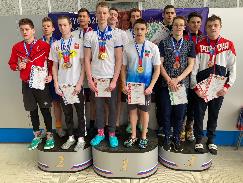  На фото: Зуев Вячеслав – чемпион и рекордсмен Ростовской области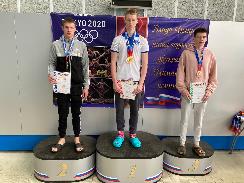 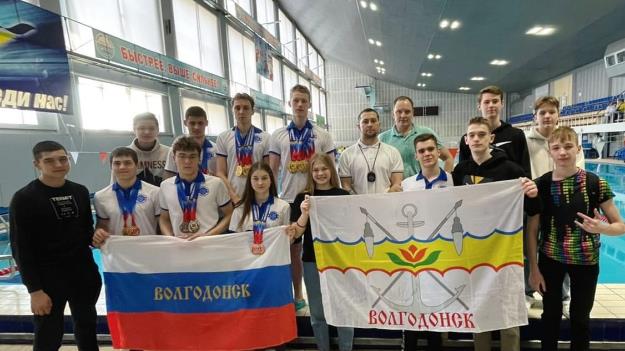 На фото: сборная команда г. Волгодонска